Кировское областное государственное 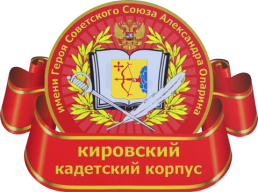 общеобразовательное автономное учреждение «Кировский кадетский корпус имени Героя Советского Союза А. Я. Опарина»   РАБОЧАЯ ПРОГРАММАпо внеурочной деятельности 
курс «Первая медицинская помощь»
(социальное  направление)в 8- х взводах  на 2022  – 2023  уч. годст.  Просница 2022 г.Рабочая программа по внеурочной деятельности «Первая медицинская  помощь» в 8-х взводах. Количество часов в неделю – 1 ч. (компонент образовательной организации учебного плана внеурочной деятельности).Количество часов в год – 34 ч.,  в соответствии с Учебным планом КОГОАУ  «Кировского кадетского корпуса имени Героя Советского Союза А. Я. Опарина» на 2022-2023  уч. год  и годовым календарным графиком.Уровень изучения учебного материала – базовый.Рабочая программа составлена на основе:требований Закона «Об образовании»,Федерального государственного образовательного стандарта основного  общего образования, на основании Концепции духовно-нравственного развития и воспитания личности гражданина России, № 68-ФЗ от 21.12.1994 г. «О защите населения и территорий от чрезвычайных ситуаций природного и техногенного характера», № 151-ФЗ от 22.08.1995 г. «Об аварийно-спасательных службах и статусе спасателей», 2.4.2.2821-10 «Санитарно-эпидемиологические требования к условиям и организации обучения в общеобразовательных учреждениях, утвержденные постановлением Главного государственного санитарного врача РФ от 29.12.2010г. №189».Программа  «Первая медицинская помощь»  предназначена для кадет 8-х взводов  в рамках реализации Федерального государственного образовательного стандарта нового поколения.Основная идея курса - это логическое продолжение программы «Первая доврачебная помощь» 7-ого взвода и предусматривает знакомство с теорией и практикой оказания медицинской помощи пострадавшим на месте происшествия в экстремальных условиях природной и техногенной среды и направлена на:- закрепление основ профессиональной подготовки спасателей МЧС России;- закрепление выработки у кадет навыков безопасного поведения в целях решения вопросов личной и коллективной безопасности;- овладение методами и способами оказания первой помощи пострадавшим в ЧС;- овладение и закрепление знаний и умений, необходимых для сохранения здоровья;- использование внутренних потребностей кадет в деятельности, в постоянной самореализации;- закрепление чувств сострадания к пострадавшим и готовности прийти на помощь попавшим в беду людям. В рамках курса идёт:- совершенствование системы знаний о необходимости обеспечения личной безопасности жизнедеятельности и безопасности общества, выполнение социальных ролей человека и гражданина;- воспитание гражданской ответственности, патриотизма, морально-нравственной и физической подготовки молодежи к выполнению конституционного долга, толерантности, приверженности гуманистическим и демократическим ценностям;- развитие личности в период ранней юности, ее духовно-нравственной, физической, политической и правовой культуры, социального поведения, основанного на оказание помощи пострадавшим в чрезвычайных ситуациях, способности к личному самоопределению и самореализации в контексте проблем безопасности личности и общества;- овладение умениями получать и критически осмысливать социальную информацию, анализировать, систематизировать полученные данные; освоение способов безопасного поведения (предвидеть, предупредить), коллективных средств защиты необходимых для человека, общества и государства;- воспитание у кадет мужества, гражданственности, находчивости, а также физической закалки и профессиональной ориентации;- гуманное  обращение с пострадавшими в процессе оказания первой помощи;- овладение основами оказания первой помощи пострадавшим;- обеспечение  безопасной среды для пострадавших;- выполнение нормативов оказания первой помощи;- контроль   за состоянием своего здоровья.Актуальность. Данный курс является составной частью образовательно-воспитательной программы  Кировского кадетского корпуса в военно-патриотическом направлении.Первая медицинская помощь является одним из важных элементов гражданского воспитания молодежи, является основой формирования представлений о здоровом образе жизни.Данная программа ориентирует кадет  на знания особенностей анатомии и физиологии человека, информирует подрастающее поколение  о современных положениях военных учений в организации медицинского обеспечения армии, на формирование умений и навыков оказания самопомощи, взаимопомощи и первой помощи, пострадавшим и попавшим в критические ситуации людям.  Программа курса «Первая медицинская помощь» призвана оберегать здоровье, поднимать статус физической культуры и здорового образа жизни (без вредных привычек), развивать желание исцелять заболевших, облегчать боль и страдания людей.В условиях современной жизни подрастающему поколению нужны разносторонние знания, навыки владения достаточно широким спектром реанимационных процедур, а так же мер профилактики и предупреждения различных повреждений организма человека, необходим высокий уровень морально-психологической подготовки.Все эти качества должны закладываться уже сегодня, в подростковом возрасте. Успешное усвоение программы позволит рассчитывать, что в случае необходимости, кадеты смогут оказать первую медицинскую помощь себе, товарищам и другим, нуждающимся в такой помощи людям.Цель:  Формирование у кадет ответственного отношения к сохранению и укреплению здоровья, практических навыков распознавания неотложных состояний человека и умений оказывать первую медицинскую помощь.Задачи:развивать ответственность за личную безопасность, безопасность общества и государства, ценностного отношения к здоровью и человеческой жизни;формировать умения и навыки, необходимых при действиях в экстремальных условиях и чрезвычайных ситуациях в процессе прохождения службы;формировать умения: оценка ситуации, опасной  для жизни и здоровья; использование средств индивидуальной и коллективной защиты.Форма организации образовательного процесса – образование единой образовательной и развивающей среды, задающей направленность и темпы развития кадет.предметные результаты — освоенные кадетами в ходе изучения курса знания, умения и специфические навыки  для первой медицинской  помощи по получению новых знаний, их преобразования и применения, а также система основополагающих элементов научного знания, лежащая в основе современной научной картины мира.метапредметные результаты: 1) умение самостоятельно определять цели своего обучения, ставить и формулировать для себя новые задачи в учебе и познавательной деятельности, развивать мотивы и интересы своей познавательной деятельности;2) умение самостоятельно планировать пути достижения целей, в том числе альтернативные, осознанно выбирать наиболее эффективные способы решения учебных и познавательных задач;3) умение соотносить свои действия с планируемыми результатами, осуществлять контроль своей деятельности в процессе достижения результата, определять способы действий в рамках предложенных условий и требований, корректировать свои действия в соответствии с изменяющейся ситуацией;4) умение оценивать правильность выполнения учебной задачи, собственные возможности ее решения;5) владение основами самоконтроля, самооценки, принятия решений и осуществления осознанного выбора в учебной и познавательной деятельности;6) умение определять понятия, создавать обобщения, устанавливать аналогии, классифицировать, самостоятельно выбирать основания и критерии для классификации, устанавливать причинно-следственные связи, строить логическое рассуждение, умозаключение (индуктивное, дедуктивное и по аналогии) и делать выводы;7) умение создавать, применять и преобразовывать знаки и символы, модели и схемы для решения учебных и познавательных задач;8) смысловое чтение;9) умение организовывать учебное сотрудничество и совместную деятельность с учителем и сверстниками; работать индивидуально и в группе: находить общее решение и разрешать конфликты на основе согласования позиций и учета интересов; формулировать, аргументировать и отстаивать свое мнение;10) умение осознанно использовать речевые средства в соответствии с задачей коммуникации для выражения своих чувств, мыслей и потребностей; планирования и регуляции своей деятельности; владение устной и письменной речью, монологической контекстной речью.личностные результаты  1) формирование ответственного отношения к учению, готовности и способности обучающихся к саморазвитию и самообразованию на основе мотивации к обучению и познанию, осознанному выбору и построению дальнейшей индивидуальной траектории образования на базе ориентировки в мире профессий и профессиональных предпочтений, с учетом устойчивых познавательных интересов, а также на основе формирования уважительного отношения к труду, развития опыта участия в социально значимом труде;2) формирование осознанного, уважительного и доброжелательного отношения к другому человеку, его мнению, мировоззрению, культуре, языку, вере, гражданской позиции, к истории, культуре, религии, традициям, языкам, ценностям народов России и народов мира; готовности и способности вести диалог с другими людьми и достигать в нем взаимопонимания;3) развитие морального сознания и компетентности в решении моральных проблем на основе личностного выбора, формирование нравственных чувств и нравственного поведения, осознанного и ответственного отношения к собственным поступкам;4) формирование ценности здорового и безопасного образа жизни; усвоение правил индивидуального и коллективного безопасного поведения в чрезвычайных ситуациях, угрожающих жизни и здоровью людей, правил поведения на транспорте и на дорогах.Работа строится по принципу связи системно-деятельностного подхода с жизнью, дополненная профессиональной ориентацией кадет.Принципы обученияПрограмма «Первая медицинская помощь» построена на соблюдении общепризнанных, основополагающих принципах обучения:принцип сознательности и активности кадетСодержание курса предусматривает глубокое осмысление знаний, приобретаемых детьми путем интенсивного напряжения собственной умственной деятельности. Собственная познавательная активность кадет является важным фактором обучаемости и оказывает решающее влияние на темп, глубину и прочность овладения материала.Принцип сознательности и активности обучения осуществляется педагогом через:- осознание целей и задач предстоящей на занятии работы;- использование разнообразных видов и форм познавательной деятельности, объединение анализа с синтезом, сопоставление с противопоставлением, частое использование аналогии;- работу с понятийным аппаратом;- опору на уже имеющиеся знания и опыт кадет в данной области деятельности;- использование взаимообучения;- разъяснение причинно-следственных связей;- использование в обучении практических ситуаций, связанных с безопасностью здоровья человека и от ребенка самостоятельного видения, понимания и осмысления;- изучение и использование индивидуальных интересов кадет.принцип наглядности обученияПрограмма «Первая медицинская помощь» учитывает наукой доказанный факт, что органы зрения «пропускают» в мозг почти в 5 раз больше информации, чем органы слуха, и почти в 13 раз больше, чем тактильные органы. Понятия и абстрактные положения доходят до сознания учащихся легче, когда они подкрепляются конкретными фактами и образами, для раскрытия которых используются различные виды наглядности.Педагогом используются ксерокопии фотографий, картинок, иллюстраций учебной и научной литературы. принцип систематичности и последовательностиПроцесс обучения, состоящий из отдельных шагов, протекает тем успешнее и дает большие результаты, чем меньше в нем перерывов, нарушений последовательности. Если систематически не упражнять навыки, то они утрачиваются. Если кадет не приучать к логическому мышлению, то они постоянно будут испытывать затруднения в своей мыслительной деятельности. Если не соблюдать системы и последовательности, то процесс развития кадет замедляется.Программа по первой медицинской подготовке построена таким образом, что:- каждое занятие делится на логически завершенные части (вопросы темы), последовательно реализуемые в ходе занятия;- каждая тема курса опирается на науку и действительность и использует в своем содержании межпредметные связи;- каждое занятие строится по схеме: а) установление объекта изучения, б) изложение основания теории вопроса, в) раскрытие инструментария изучения вопроса, г) объяснение следствия вопроса, д) определение границ применения данного знания или навыка;- в конце каждого раздела курса предусмотрены занятия обобщения и систематизации.принцип прочности обученияВ современном обучении мышление главенствует над памятью. Программа по первой медицинской  помощи не растрачивает силы кадет на запоминание малоценных знаний, не допускает перегрузки памяти в ущерб мышлению.Достигается реализация этого принципа следующими приемами:- вместо заучивания материала, имеющего вспомогательный характер, обучающиеся пользуются справочной и информационной литературой прямо на занятии;- материал, требующий запоминания, оформляется в форме тезиса, схемы, рисунка и фиксируется в тетради;- каждый кадет  работает в соответствии со своими возможностями, но в то же время в полную силу. Педагог контролирует внутренние и внешние факторы, отвлекающие внимание кадета (рассеянность, опоздания, нарушения дисциплины и т.п.);- изучение каждой новой темы начинается с формирования интереса и положительного отношения к ней;- педагог тщательно следит за логикой подачи материала, учит кадет пользоваться различными приемами, облегчающими запоминание, применяет на занятиях яркое эмоциональное изложение, наглядные пособия, табельные средства обучения, дидактические игры, учебные дискуссии, проблемно-поисковое обучение;- методами поощрения или порицания (оценок не ставит педагог) осуществляется контроль над качеством выполнения задания или упражнения, формируя сознательное и ответственное отношение к любой деятельности.принцип доступностиДоступность обучения определяется возрастными особенностями кадет и зависит от их индивидуальных особенностей.Реализуя данный принцип, педагог использует:- ведение материала в оптимальном темпе, не задерживая в развитии сильных кадет и развивая быстроту действия у средних и слабых кадет;- индивидуальную обучаемость каждого кадета, объединяет в дифференцированные подгруппы ребят с одинаковой обучаемостью;- при изучении нового и сложного материала привлечение  сильных кадет, а при закреплении материала - средних и слабых;- эмоциональность и ясность изложения материала, избегание монотонности, использование ярких фактов, примеров из жизни, медицинской практики, фильмов и литературы.Доступность не означает легкость обучения. Свою функцию педагог видит не в том, чтобы бесконечно облегчать труд кадет по самостоятельному добыванию, осмыслению и усвоению знаний, а в том, чтобы помогать, направлять, непонятное раскрыть через понятное.принцип научностиПринцип научности обучения требует, чтобы  кадеты  предлагали  для усвоения подлинные, прочно установленные наукой знаний и использовались методы обучения, по своему характеру приближающиеся к методам изучаемой науки.Программа по первой медицинской подготовке отражает, в определенной степени, и принцип научности, ибо все вопросы оказания первой медицинской помощи опираются на официальную медицину России. Научность курса выражается:- в систематическом информировании кадет о новых достижениях в медицине;- в раскрытии кадетам  методов и сложности научного познания;- в поощрении исследовательской работы кадет.принцип связи теории с практикойПравильно поставленное воспитание вытекает из самой жизни, практики, неразрывно с ней связано, готовит подрастающее поколение к активной преобразующей деятельности.Программа приучает кадет проверять и применять свои знания на практике, воспитывает стремление к постоянному улучшению своих результатов, развивает соревновательность.Особенности методики обучения.Занятия строятся с учетом возрастных особенностей кадет, материал  дается в полном объеме, с многократным повторением приемов, доведением их до автоматизма. Почти все занятия включают в себя репродуктивные методы работы («посмотри и повторяй за мной»), а так же творческие задания, исследовательские методы.Преподавание материала соблюдает принцип постепенного усложнения материала, иными словами, обучение идет от простого к сложному. Сначала педагог дает теоретическое освещение вопроса занятия, напоминает правила техники безопасности работы с табельным имуществом. Затем педагог демонстрирует своими руками на одном из кадет какой-либо прием по оказанию помощи. После этого ребята повторяют этот прием под наблюдением педагога. Прием демонстрируется на себе или при работе в парах, на напарнике.Все разделы курса по первой медицинской помощи строятся по принципу «снежного кома». Например, чтобы наложить пострадавшему шину на сломанную конечность, надо сначала до него «добраться» одним из изученных ранее способов (бегом, пригнувшись, перебежкой с откатом, ползком на боку, ползком по пластунски; - это элемент игры в условиях учебного помещения, имитация чрезвычайной ситуации или поля боя). Затем надо бегло оценить состояние раненого или пострадавшего, наметить план оказания помощи и только после этого действовать по схеме:- восстановить дыхание;- провести обезболивание;- остановить кровотечение;- наложить асептическую повязку;- осуществить иммобилизацию сломанной конечности;- транспортировать пострадавшего в медпункт.Методическое обеспечение образовательного процесса.Методическое обеспечение курса включает следующие методы обучения:А) по источникам знаний- практические (упражнения);- наглядные (иллюстрация, демонстрация, наблюдения учащихся);- словесные (объяснение, разъяснение, рассказ, беседе, инструктаж, лекция, дискуссия);- работа с литературой (чтение, изучение, реферирование, беглый просмотр, цитирование, составление плана, конспектирование).Б) по типу познавательной деятельности- объяснительно-иллюстративные (педагог предлагает кадетам знания в «готовом виде» и организует различными способами восприятие и осмысление этих знаний);- репродуктивные (педагог не только сообщает готовые знания, но и объясняет их, а обучающиеся правильно и многократно их воспроизводят, т.е. повторяют за педагогом);- частично-поисковые (педагог не предлагает кадетам готовые знания, а организует поиск новых знаний кадетами с помощью разнообразных средств, кадеты под руководством педагога решают возникающие познавательные задачи, создают и разрешают проблемные ситуации, анализируют, сравнивают, обобщают);- исследовательские (совместная постановка проблемы, самостоятельный поиск кадетами путей решения проблемы, оперативное управление педагогом процессом решения проблемных задач).Формы организации процесса.Теоретические занятия проводятся в формах лекции, рассказа, беседы с выделением главного материала в тезисах, под запись (ведение конспекта обязательно).Практические занятия проводятся с использованием предметов табельного имущества, имитация пораженных и больных, разыгрыванием моделей ситуаций, при которых надо применять знания и умения по первой медицинской помощи, выполняются определенные упражнения и разрешаются смоделированные ситуации несчастных случаев.Закрепление  материала производится с помощью тестирования, проверочной работы по карточкам, составления опорных схем медицинских процедур, а также выполнение заданий по конкретным мероприятиям. Чаще всего при закреплении используются исследовательские методы обучения.Оценивание уровня подготовки осуществляется с помощью контрольных «срезов», а так же сравнения с существующими в армии нормативами розыска, выноса, вывоза раненых и больных и оказания им первой медицинской помощи на поле боя. Уровень своей подготовки каждый кадет  оценит как в ходе тренировок, так и во время многочисленных соревнований, в которых они принимают активное участие.Промежуточные «срезы» для определения достигнутых результатов проходят в форме военно-медицинской игры во время проведения учебно-полевых сборов. Такая форма зачета, привлекательна, по сути, и эффективна по содержанию, поскольку снимает напряжение, создает атмосферу творчества, состязательности, позволяет кадетам раскрыть лучшие черты своего характера, проявить товарищескую взаимовыручку и дружескую критику. Закрепление каждого практического приема медицинской процедуры отрабатывается тщательно, долговременно и индивидуально, до тех пор, пока не появится устойчивый навык выполнения этой процедуры.Вот почему, все, что изучают кадеты на занятиях по первой доврачебной помощи, усваивается ими на все 100 процентов. И здесь нельзя иначе, ведь речь порой идет о жизни человека.Содержание курса:Первоочередные меры при ранениях и травмахПервая помощь при ранениях. Виды ран. Виды кровотечений и способы их остановки. Правила наложения повязок. Перевязочные средства. Наложение бинтовых повязок.Оказание первой помощи при механических повреждениях костей. Разновидности переломов. Способы наложения транспортной иммобилизации. Разновидности травматического шока.Способы транспортировки пострадавших. Первая помощь при ушибах и вывихах, ожогах, при отморожении, при тепловом и солнечном ударе.Определение “рана”.Классификация ран:по условиям возникновения;по глубине;по механизму нанесения;по характеру ранящего предмета;по отношению к анатомическим областям;по наличию повреждений кожных покровов;по отношению к внутренним органам;по отношению к полостям и суставам;сочетанные, множественные, комбинированные.Обезболивание при ранениях; пользование шприцем, шприц-тюбиком. Наиболее распространенные обезболивающие средства.Понятие о раневой инфекции и асептике.Оказание доврачебной помощи при ранениях различных анатомических областей. Оказание помощи, действия при отчленении конечности и ее сегментов.Основы реаниматологии. Экстренная реанимационная помощь.Донорский метод искусственной вентиляции легких. Реанимационные мероприятия. Искусственное дыхание. Непрямой массаж сердца. Признаки клинической смерти. Порядок проведения реанимационных мероприятий.Причины и признаки прекращения дыхания. Восстановление проходимости дыхательных путей. Методика проведения искусственной вентиляции  легких “изо рта в рот”, "изо рта в нос". Искусственная вентиляция легких при обширных ранениях челюстно-лицевой области: способ  Сильвестра; способ Каллистова. Причины и признаки прекращения сердечной деятельности. Реанимационные мероприятия при остановке сердца. Непрямой  (наружный)  массаж сердца. Сочетание непрямого массажа сердца и искусственной вентиляции легких. Критерии эффективности основных реанимационных мероприятий. Ошибки в проведении и осложнения основных реанимационных мероприятий.Отравления, укусы животных, змеями, членистоногими.Ингаляционные отравления (отравления газообразными веществами).Причины отравлений угарным газом. Степени тяжести отравлений угарным газом. Первая медицинская помощь при отравлениях СО.Вещества, относящиеся к группе слезоточивых газов. Действие слезоточивых газов при вдыхании и попадании на открытые участки кожи. Первая медицинская помощь при отравлениях слезоточивыми газами. Бытовые отравления газом. Первая медицинская помощь.Микробные и немикробные пищевые отравления. Отравление этиловым алкоголем. Укусы животными. Укусы змеями. Укусы (ужаления) членистоногими.Помощь при травматическом шоке.Понятие о шоке. О защитных реакциях шока. Первые признаки шока (парадоксы шока). Феномен самообезболивания. Отрицательные моменты самообезболивания. Понятие о конечной (торпидной) стадии шока. Признаки торпидной стадии шока. Что такое шоковые органы. Способы обезболивания при травматическом шоке. Дальнейшие меры борьбы с шоком.Помощь при головной боли и мигрени.Заболевание мигренью. Приступы мигрени. Причины возникновения болей. Дефицит эндоморфинов. Помощь при появлении предвестников приступа. Помощь при сильной боли.Пострадавшим при обширных ожогах.Зависимость смертельных исходов от площади и степени ожога. Понятие об ожоговом шоке. Понятие об ожоговой болезни. Схема лечения ожогового шока. Правила оказания помощи на месте происшествия.Определение понятия “ожог”. Классификация ожогов. Степени ожога.Простейшие способы определения площади ожоговой поверхности и степени ожога. Ожоги дыхательных путей. Ожоговая болезнь и ее периоды: ожоговый шок; ожоговая токсемия; ожоговая септикопиемия;период реконвалесценции. Факторы, определяющие тяжесть ожоговой болезни. Обваривание. Первая медицинская помощи и транспортировка обожженных. Цели и порядок проведения мероприятий.Химические ожоги. Первая медицинская помощь.Определение понятий “электротравма”,  “электроожог”.Причины электроожогов и электротравм.  Зависимость тяжести поражений от силы, напряжения, частоты электрического тока.Поражения молнией. Оказание медицинской помощи при электротравме и электроожогах. Перегревание. Тепловой и солнечный удар. Оказание первой медицинской помощи.Помощь больным сахарным диабетом.Основная причина сахарного диабета. Что такое диабетическая кома. Оказание помощи при диабетической коме. Понятие о гипогликемической коме. Маски – предвестники гипогликемической комы. Оказание помощи при гипогликемии. Оказание помощи при гипогликемической коме.Десмургия – руководство к наложению повязок.Определение десмургии. Определение "повязка". Из чего состоит повязка, бинт? Виды повязок по характеру и назначению. Правила наложения мягкой бинтовой повязки. Пользование ИПП. Наложение повязок на голову, шею:правила наложения;повязка "чепец";крестообразная повязка на затылок;повязка "уздечка";пращевидные повязки (на лоб, нос, подбородок);повязка на один и оба глаза;лейкопластырные повязки на нос, мягкие ткани лица, глаз.Наложение повязок на грудь:правила наложения;спиральная повязка с портупеей;крестообразная повязка;окклюзионная повязка с использованием ИПП;косыночная повязка.Наложение повязок на верхнюю конечность:правила наложения повязок;повязка Дезо;повязка на плечевой сустав;спиральная повязка на плечо;спиральная повязка на локтевой сустав;повязка на лучезапястный сустав;крестообразная повязка на кисть;спиральная повязка на палец.Наложение повязок на живот и промежность:правила наложения;повязка на верхнюю половину живота с портупеей;колосовидная повязка на нижнюю половину живота;повязка на паховую область;косыночная повязка на промежность;Т-образная бинтовая повязка на промежность.Наложение повязок на нижнюю конечность:правила наложения повязок;спиральная повязка на голень и бедро;повязки на коленный сустав;8-образная повязка на голеностопный сустав;повязка на пяточную область стопы;повязка на стопу;повязка спиральная на палец стопы.Наложение повязок по Манташарову. Наложение повязок с помощью сетчатого бинта "Ретиласт". Лейкопластырные и клеевые повязки. Норматив "Вскрытие пакета перевязочного индивидуального".  Норматив "Наложение первичной повязки: на голову "чепцом", на предплечье, локтевой, коленный и голеностопный суставы".Травматические повреждения грудной клетки и брюшной полости. Классификация повреждений грудной клетки и органов грудной полости. Основные симптомы ушиба, сдавления грудной клетки. Первая медицинская помощь. Основные симптомы перелома ребер и грудины. Первая медицинская помощь. Понятие о пневмотораксе: закрытый пневмоторакс; открытый пневмоторакс; клапанный пневмоторакс. Оказание первой медицинской помощи при пневмотораксе.Плевро-пульмональный шок. Ранения сердца. Ранения шеи и надключичной области. Закрытые повреждения брюшной полости.Открытые повреждения брюшной полости. Достоверные признаки проникающего ранения брюшной полости. Оказание первой медицинской помощи при открытых и закрытых повреждениях живота.Пользование аптечкой. Ниже приводится примерный перечень медикаментов и имущества аптечки первой медицинской помощи. Эта аптечка предназначена для оказания само- и взаимопощи, а также первой медицинской помощи. Каждый  военнослужащий обязан ознакомиться с ее содержимым и описью и умело использовать медикаменты и медицинское имущество по назначению. Ниже представлена опись аптечки:В описи даны краткие характеристики вложенных препаратов и даны рекомендации по их применению.Календарно-тематический план для 8- х взводов:Учебно-методическое и материально-техническое обеспечение образовательного процесса.1. Учебник спасателя. С.К.Шойгу, М.И.Фалеев, Г.Н.Кириллов. 3-е изд.,2010 г2. Охрана труда спасателя. С.К.Шойгу, С.М.Кудинов. М., 2012 г3. Чрезвычайная служба России. С.К. Шойгу. М.,2012 г4. Основы медицинских знаний. В.Г. Бубнов, Н.В. Бубнова.М., 2011 г5. Атлас добровольного спасателя. Первая медицинская помощь    на месте происшествия. В.Г. Бубнов, Н.В. Бубнова. М., 2011 г6. Катастрофы и человек. Ю.Л.Воробьев. М., кн. 1, 2010 г7. Безопасность и защита населения в ЧС. Н.А. Крючек. М.,2011 г8. Личная безопасность в чрезвычайных ситуациях. Г.Н. Кириллов. М. 20119. Практикум для медицинских сестер гражданской обороны.    И.В. Новиков. Урал, 2011 г Аптечка индивидуальная АИ-2.Сумка медицинская.Набор шин для иммобилизации.Бинты марлевые медицинские.Индивидуальный перевязочный пакет.Макет-тренажер для проведения НМС и ИВЛ.Носилки медицинские мягкие.Жгут резиновый.Кабинет специальной подготовки.__________________________________________________Приложение № 1Виды и формы контроляВиды контроля: текущий, тематический, промежуточный, итоговый.Формы контроля: разноуровневые тесты, выполнение нормативов; практические зачеты.Требования к уровню подготовки кадет (выпускников).Кадеты, освоив данную программу должны:I. Знать:Нормативные документы, определяющие порядок и способы оказания первой помощи пострадавшим.Основы анатомии и физиологии человека.Методы и средства оказания первой медицинской помощи.Первоочередные меры при травмах и ранениях.Основные симптомы при нарушении функции дыхания, кровообращения, пищеварения и т.д.Приемы психологической помощи.Признаки жизни и смерти.II. Уметь:1. Оказать первую доврачебную медицинскую помощь и (или) медицинскую помощь в случаях:-обморока;- опасных для жизни кровотечений и переломов костей;-электрических – ожогов и шока;-истинного и бледного утопления;-попадание инородного тела в дыхательные пути;2. Проводить непрямой массаж сердца и искусственную вентиляцию легких.3. Накладывать повязки и перевязки.4. Проводить транспортную иммобилизацию._________________________________________УТВЕРЖДАЮДиректор КОГОАУ «Кировский кадетский корпус имени Героя Советского Союза А.Я. Опарина»__________ /Семейшев А.Л./«____» ____________ 20___г.директор  СОГЛАСОВАНОна педагогическом совещании №____ от «___»_______  20____ г.Председатель педагогического совещания ___________/________/Составитель  программы:Гузаиров Егор НаильевичФельдшер корпуса№НаименованиеНаименованиеПрименениеПрименениеКоличествоКоличествоСредства для остановки кровотечения, обработки и перевязки ранСредства для остановки кровотечения, обработки и перевязки ранСредства для остановки кровотечения, обработки и перевязки ранСредства для остановки кровотечения, обработки и перевязки ранСредства для остановки кровотечения, обработки и перевязки ранСредства для остановки кровотечения, обработки и перевязки ранСредства для остановки кровотечения, обработки и перевязки ран1.Пакет перевязочный индивидуальныйПакет перевязочный индивидуальныйНаложение повязок при открытых повреждениях Наложение повязок при открытых повреждениях 112.Бинт стерильный Бинт стерильный Наложение повязокНаложение повязок113.Бинт эластичный “Унга”2 м / 8 смБинт эластичный “Унга”2 м / 8 смНаложение тугих повязок при травмах; фиксация повязокНаложение тугих повязок при травмах; фиксация повязок114.Бинт эластичный “Унга”Бинт эластичный “Унга”Фиксация повязок; использование в качестве кровоостанавливающего жгутаФиксация повязок; использование в качестве кровоостанавливающего жгута115.ЛейкопластырьЛейкопластырьДля фиксации повязокДля фиксации повязок116.Лейкопластырь бактерицидныйЛейкопластырь бактерицидныйДля наложения на раныДля наложения на раны117.Жгут кровоостанавливающий резиновыйЖгут кровоостанавливающий резиновыйНаложение жгута для остановки кровотеченияНаложение жгута для остановки кровотечения118.Р-р йода спиртовый 5%Р-р йода спиртовый 5%Для обработки кожи Для обработки кожи 9.Р-р бриллиантового зеленого 1%Р-р бриллиантового зеленого 1%- " -- " -10.Вата медицинскаяВата медицинская1 уп.1 уп.Обезболивающие, противовоспалительные, противошоковые,  средстваОбезболивающие, противовоспалительные, противошоковые,  средстваОбезболивающие, противовоспалительные, противошоковые,  средстваОбезболивающие, противовоспалительные, противошоковые,  средстваОбезболивающие, противовоспалительные, противошоковые,  средстваОбезболивающие, противовоспалительные, противошоковые,  средстваОбезболивающие, противовоспалительные, противошоковые,  средства11.Противошоковая укладка (комплект)Противошоковая укладка (комплект)шприц одноразовый 5,0;ампуловскрыватель;трамал 2,0 в  ампулефутляршприц одноразовый 5,0;ампуловскрыватель;трамал 2,0 в  ампулефутляр1112.Анальгин 0,5 в таб.Анальгин 0,5 в таб.Болеутоляющее, жаропонижающее средствоБолеутоляющее, жаропонижающее средство10 таб.10 таб.Средства для обеззараживания водыСредства для обеззараживания водыСредства для обеззараживания водыСредства для обеззараживания водыСредства для обеззараживания водыСредства для обеззараживания водыСредства для обеззараживания воды14.14.ПантоцидПантоцидЖелудочные средства; средства при пищевых отравлениях Желудочные средства; средства при пищевых отравлениях Желудочные средства; средства при пищевых отравлениях Желудочные средства; средства при пищевых отравлениях Желудочные средства; средства при пищевых отравлениях Желудочные средства; средства при пищевых отравлениях Желудочные средства; средства при пищевых отравлениях 13.ФесталФесталПри нарушениях пищеварения (по 1-2 т. после еды)При нарушениях пищеварения (по 1-2 т. после еды)10 таб.10 таб.14.Фталазол   0,5 в таб.Фталазол   0,5 в таб.При пищевых отравлениях, расстройстве стула (по 2 т. 5 раз в сутки)При пищевых отравлениях, расстройстве стула (по 2 т. 5 раз в сутки)10 таб.10 таб.15.Уголь активированный 0,5 в таб.Уголь активированный 0,5 в таб.При пищевых отравлениях, метеоризме (по 2-3 т. на прием) При пищевых отравлениях, метеоризме (по 2-3 т. на прием) 10 таб.10 таб.16.Гастрофарм в таб.Гастрофарм в таб.При боли в обл. желудка, изжогеПри боли в обл. желудка, изжоге6 таб.6 таб.Сердечные средства (при болях в сердце)Сердечные средства (при болях в сердце)Сердечные средства (при болях в сердце)Сердечные средства (при болях в сердце)Сердечные средства (при болях в сердце)Сердечные средства (при болях в сердце)Сердечные средства (при болях в сердце)17.Нитроглицерин (таб.,капс.)Нитроглицерин (таб.,капс.)При болях в сердце (по 1 т. под язык)При болях в сердце (по 1 т. под язык)1 уп.1 уп.18.Корвалол (валокордин)Корвалол (валокордин)При болях в сердце, успокаивающее (по 25-30 капель на прием)При болях в сердце, успокаивающее (по 25-30 капель на прием)1 фл.1 фл.19.Валидол (таб.,капс.)Валидол (таб.,капс.)По 1 т. под языкПо 1 т. под язык1 уп.1 уп.Средства при обмороке, потере сознанияСредства при обмороке, потере сознанияСредства при обмороке, потере сознанияСредства при обмороке, потере сознанияСредства при обмороке, потере сознанияСредства при обмороке, потере сознанияСредства при обмороке, потере сознания20.Спирт нашатырыный 10%Спирт нашатырыный 10%Вдыхать пары при обморокеВдыхать пары при обмороке1 фл.или 5 амп.1 фл.или 5 амп.Средства при травме глаза, инфекционных заболеваниях глазСредства при травме глаза, инфекционных заболеваниях глазСредства при травме глаза, инфекционных заболеваниях глазСредства при травме глаза, инфекционных заболеваниях глазСредства при травме глаза, инфекционных заболеваниях глазСредства при травме глаза, инфекционных заболеваниях глазСредства при травме глаза, инфекционных заболеваниях глаз21.Р-р сульфацила натрия 20%Р-р сульфацила натрия 20%При травмах, воспалении глаз (по 1-2 капли 6 раз в сутки)При травмах, воспалении глаз (по 1-2 капли 6 раз в сутки)Антибиотики, противовирусные средства Антибиотики, противовирусные средства Антибиотики, противовирусные средства Антибиотики, противовирусные средства Антибиотики, противовирусные средства Антибиотики, противовирусные средства Антибиотики, противовирусные средства 22.Грамицидин СГрамицидин СПри заболеваниях полости рта и глотки (рассасывать по 1 т. 6 раз в день)При заболеваниях полости рта и глотки (рассасывать по 1 т. 6 раз в день)10 таб.10 таб.23.Р-р галазолина 0,1%Р-р галазолина 0,1%Капли в нос при насморкеКапли в нос при насморке15 мл15 мл24.РемантадинРемантадинПротивовирусное средство для профилактики и раннего лечения гриппа (по 2 т. 3 раза в день после еды в 1-ые сутки)Противовирусное средство для профилактики и раннего лечения гриппа (по 2 т. 3 раза в день после еды в 1-ые сутки)20 таб.20 таб.25.Мазь оксолиновая 0,1%Мазь оксолиновая 0,1%Смазывать носовые ходы перед возможным контактом с больным, насморкеСмазывать носовые ходы перед возможным контактом с больным, насморке11Предметы медицинского назначенияПредметы медицинского назначенияПредметы медицинского назначенияПредметы медицинского назначенияПредметы медицинского назначенияПредметы медицинского назначенияПредметы медицинского назначения26.Ножницы медицинскиеНожницы медицинскиеДля разрезания перевязочного материала, одеждыДля разрезания перевязочного материала, одежды1127.Термометр медицинскийТермометр медицинскийИзмерение температуры телаИзмерение температуры тела1128.Стаканчик Стаканчик Для приема лекарствДля приема лекарств11№Содержание Часы Часы Дата проведенияДата проведения№Содержание ТеорияПрактикаПо плануПо фактуОгнестрельные повреждения и повреждения острыми предметами.11Основы реаниматологии. 51Мигрень, травматический шок. 10Наркомания, алкоголь. Сахарный диабет.10Химические вещества. Артериальное давление. 10Аллергический шок. Помощь при обвалах.31Десмургия.41Первая помощь при кровотечениях и кровопотере. 31Первая медицинская помощь при закрытых повреждениях. Травматические повреждения грудной клетки  и органов брюшной полости.21Оказание первой медицинской помощи при вывихах, переломах, синдроме длительного раздавливания. Транспортная иммобилизация.31Пользование аптечкой первой медицинской помощи.11Зачётное занятие.0,50,5Всего Всего 3434